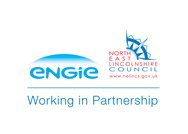 Schedule of fees for pre-application enquiriesNorth East Lincolnshire Planning ServiceFee ExemptionsExemptions to the above fees apply in the following circumstances:People with disabilities - The fee is exempt if the proposed works are to create access for, or to provide for or improve the safety, health or comfort of a disabled person;Registered charities - exempt if the development is for or on behalf of a charity;Town and Parish Councils -  exempt if the development is for or on behalf of a Town or Parish Council;Listed Building applications (any works which would only require listed building consent and not a full application);Applications made by North East Lincolnshire Council or upon its behalf.NotesWe provide, without charge, general, advice, either on the phone or face to face, about the planning process and the Council’s planning policies.  Beyond this, in order to obtain site specific advice, you must first pay a fee as detailed above.  If a fee is not paid then advice will not be given.Payment can be made by cheque, payable to ENGIE Services Ltd, or by debit card by contacting 01472 326289 – Option 1.  If paying by card please quote the development address or enquiry number if you have this.  Please note, payments cannot be made on the Council website.The above fees will be the subject of annual review.A fee will not be returned in cases where planning permission is subsequently refused or does not fully meet an applicant’s requirements.  The advice given at the pre-application stage does not, in any way, bind the Council, in its determination of an application, to follow the advice provided.In the case of dissatisfaction with the pre-application service provided this should, in the first instance, be taken up with the Planning and Building Control Improvement Manager (Pauline.cooke@nelincs.gov.uk or 01472 326940).  Application type and thresholdNotesFee(including VAT)Do I need planning permission?All development types-£42Householder developmentHouse extension/alteration etc.Includes up to one meeting and written advice£42Minor and other DevelopmentDwellings: 0 - 9 / 0 - 0.5 haOther uses less than 1,000 sq m / or less than 1 hectareAdverts & Changes of useIncludes up to one meeting and written advice£216Small-scale Major developmentDwellings: 10-199 / 0.5 - 4 haOther uses: 1,000 – 9,999 sq m / 1 - 2 ha (Outline 0.5 – 4 ha)Includes up to two meetings and written advice£1200Large-scale Major developmentDwellings: 200+ / more than 4 haOffices/industry/retail: 10,000+ sq. m / more than 4 haOther uses: 10,000+ sq. m / more than 2 haIncludes up to three meetings and written advice£2400AdvertisingAll typesIncludes up to one meeting and written advice£216